Learn more: What do high-performing teams look like? | PATHS Teamwork SeriesLearning outcomes:After you complete this lesson, you will be able to:List key characteristics commonly found in high performing teamsDiscuss strategies to promote psychological safetyListen and learn here: https://anchor.fm/patclassroom/episodes/Episode-I--What-High-Performing-Teams-Look-Like-e185q5t Access the transcript here: https://ecampusontario.pressbooks.pub/app/uploads/sites/2295/2022/01/H5P-What-High-Performing-Teams-Look-Like.docx 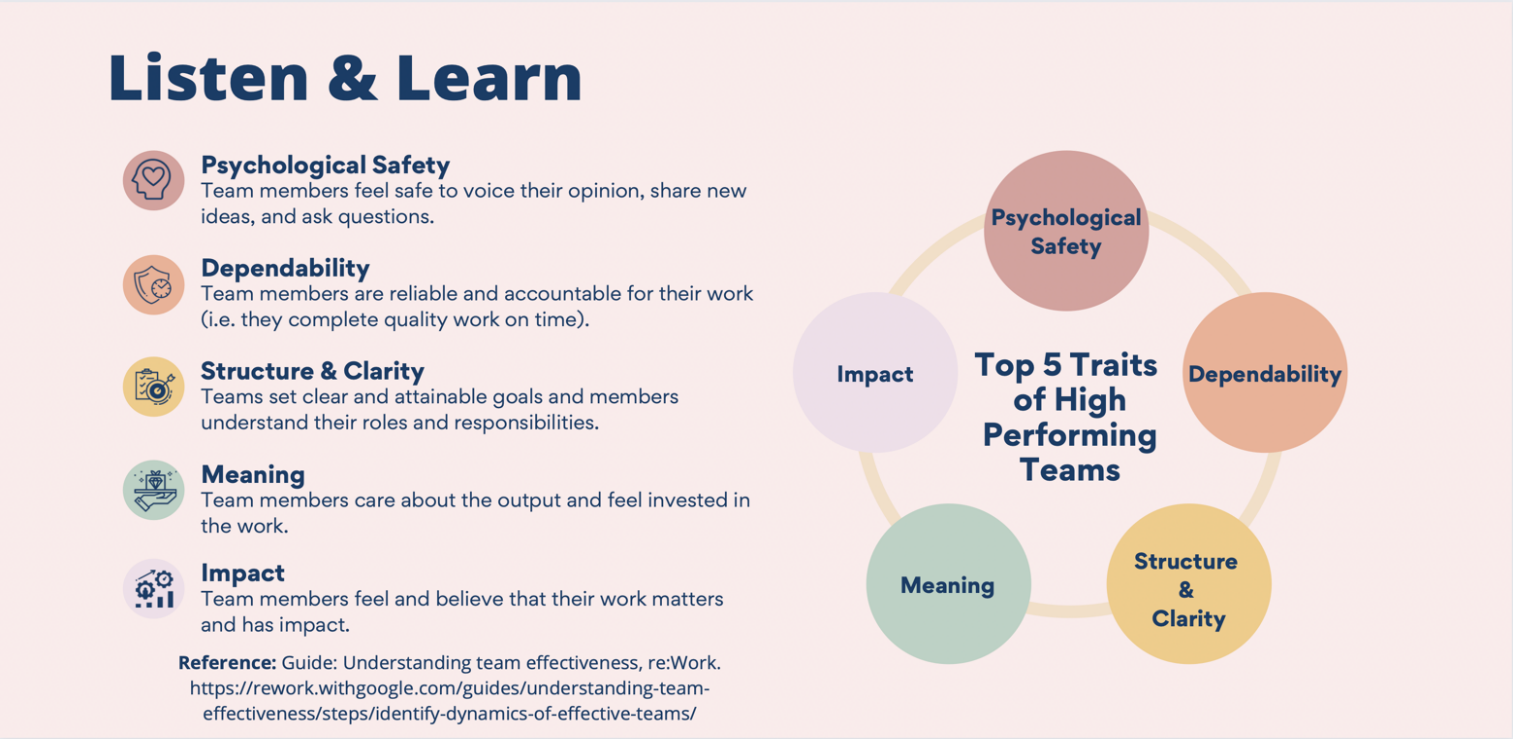 Check your knowledge: When there is an unclear decision-making process or lack of rationale for the work being done, this may suggest the team lacks _______.MeaningDependabilityPsychological safety ImpactStructure and clarity
Answer: CWatch: Building a psychologically safe workplace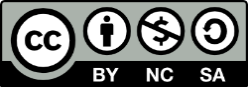 Pedagogy that Aids Transition for Higher-Ed Students by PATHS, York University is licensed under a Creative Commons Attribution-NonCommercial-ShareAlike 4.0 International License. If you reuse this work, please attribute PATHS, York University and include a link to https://ecampusontario.pressbooks.pub/paths/